Caribbean Green Technology Center Mission Statement:The mission of the CGTC is to develop, promote and help implement the use of innovative green technologies to improve the sustainable development of the U.S. Virgin Islands and the well-being of all the Territory's communities.CGTC four main pillars include Energy, Sustainable Materials Management, Water and Food Security, and Disaster Risk Reduction. 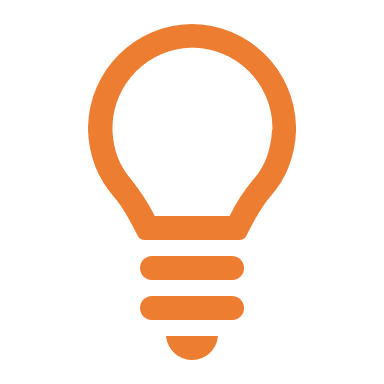 Energy encompasses electricity, transportation, heating and cooking. The CGTC focuses on making energy accessible and affordable to Virgin Islander at all times. Sustainable Materials Management is the systemic approach to using and reusing material more productively over their entire life cycle (EPA). CGTC is dedicated to developing the circular economy in the Virgin Islands. 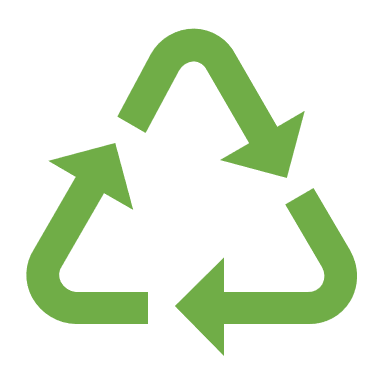 Water and Food Security. While water is abundant, useable water is scare. CGTC is dedicated to promoting sustainable water management in support of household needs and food production to increase resilience.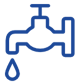 Disaster Risk Reduction. We depend on infrastructure systems to provide critical services. CGTC is working to increase the resilience of infrastructure systems to ensure that we receive the services we need in times of major disruptions.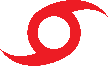 The following Goals and Objectives, based on the UVI Strategic Plan, support advance CGTC work on these pillars:Goal 1: Become a leader in the exploration and implementation of renewable energy technology, resilience, and disaster mitigationObjective 1: Implement demonstrations and high impact projects that increase infrastructure resilienceObjective 2: Become a leader through research, outreach, and knowledge sharingGoal 2: UVI will develop 21st century academic and vocational & technical programs and policies, to meet the changing workforce development needs of the Virgin Islands and Caribbean Increase course offerings and training in the field of renewable energy technology, engineering and system thinkingGoal 3: Improve the environment for student success and achievement through innovative opportunities for student engagementEngage students on projects that directly benefits existing efforts, increase their knowledge and understanding on the science used to meet our project objectives, and provide them with a sense of the types of careers or studies that can be pursued to further refine their skills.Energy StrategiesEnergy Strategy 1: Create Pathways to Increase Energy Infrastructure Resilience of the USVI (Goal 1, Obj. 1)Outcome 1: The public can see examples of concrete of RE technologies that can be deployed in the USVI and understand the types of benefit they can derive from them (resilience, economic savings, life sustaining, etc.)Outcome 2: The number of low- and medium-income individuals who own and have access to RE technology devices has increasedOutcome 3: The energy sector is more robust because it has a roadmap to help direct investments and improve operations Activity 1: Expand UVI’s energy infrastructure resilienceActivity 2: Implement community-wide demonstration programs for RE systems in the TerritoryActivity 3: Implement programs for renewable energy installation at the household levelActivity 4: Create, in partnership with VI Energy Office, a Comprehensive Energy Strategic Plan for the TerritoryEnergy Strategy 2: Empower community actors to impact personal and collective energy pathways and territorial policy, through knowledge (Goal 1, Obj. 2)Outcome 1: Policy makers are better informed to improve existing policiesOutcome 2: Stakeholders and individuals are better informed to make energy investment choices for themselves and the larger communityOutcome 3: Community is voicing its opinion about the energy development pathwaysActivity 1: Produce and distribute energy related educational material to increase the public literacyActivity 2: Organize and Implement Outreach EventsActivity 3: Comprehensive Energy Strategic Plan – Community OutreachEnergy Strategy 3: Improve the Quality of Renewable Energy and Energy Related Workforce (Goal 2)Outcome 1: More than 10 students graduating from UVI have enough knowledge to gain employment in entry-level positions in energy related field or pursue advanced degree in that field.Outcome 2: Standards for solar PV installation and installers in the USVI are createdOutcome 3: UVI students are informed about what energy-related careers are and how to pursue themActivity 1: Increase offerings of degrees and certificatesActivity 2: Identify barriers to working in energy field in the USVISustainable Materials Management StrategiesSMM Strategy 1: Increase the Types, Scale and Effectiveness of Waste Management Infrastructure (Goal 1, Obj. 1)Outcome 1: UVI reduces the amount of waste sent to the landfill and increases its reuse and recycling infrastructureOutcome 2: CGTC assists VIWMA to better understand the VI waste management system operations and vulnerabilities, and co-develop solutions to the problems identified Activity 1: Establish a recycling and compost program at UVI Activity 2: Understand the needs of and barrier to SMM in the Territory Activity 3: Identify projects and funding opportunities to help addressed the vulnerability of the waste management system in the USVISMM Strategy 2: Increase Waste Management Literacy in the USVI (Goal 1, Obj. 2)Outcome 1: Virgin Islanders understand and improve their waste management habits Outcome 2: Virgin Islanders know feasible options for sustainable material managementActivity 1: UVI Recycling Initiative awareness campaign and launch eventsActivity 2: Virgin Islanders understand the sustainable materials management hierarchy and feasible options that are or can be implemented locallyActivity 3: Connect people with resources on SMM and locations of drop-off centers for typical household waste streamsWater and Food Security StrategiesWater and Food Security Strategy 1: Promote Access to Sustainable Drinking Water (Goal 1, Obj. 1, 2)Outcome 1: UVI understands how water is produced, distributed and used on its campusesOutcome 2: UVI has water fountains or refill stations to reduce amount of bottled water used  Activity 1: UVI understands campus water network and usageActivity 2: Identify funds to install water fountains and refill stationsWater and Food Security Strategy 2: USVI Residents Understand How to Manage their Cisterns More Efficiently (Goal 1, Obj. 2)Outcome 1: USVI resident understand how much water they can harvest from their roofs Outcome 2: USVI residents have resources to better manage waterOutcome 3: USVI residents better understand how to maintain their cisterns and improve water quality Activity 1: Understand and measure the water quality at UVI St. Thomas and St. Croix campusActivity 2: Quantify rainwater harvesting potential in the USVI for the different roof types and climates Activity 3: Understand water consumption practices in the VIActivity 4: Increase the understanding of USVI residents of drivers of bad water quality, and the types of mitigation strategies they can implementWater and Food Security Strategy 3: Increase the Resilience of Ecosystems and the Food Production System (Goal 1, Obj. 1)Outcome 1: Farmers are better equipped to produce food under drought conditionsOutcome 2: Farmers understand the vulnerability of their production/distribution systems to drought or flood, and how to increase their resilience.Activity 1: Promote native plants and ecosystem restoration Activity 2: Promote drought tolerant fruit productionActivity 3: Improve education of farmers on water management for drought and floodsDisaster Risk Reduction StrategiesDRR Strategy 1: Collect Weather and Climate Related Data in the Virgin Islands and Monitor the Response of Systems (Goal 1, Obj. 2)Outcome 1: The USVI has more high-quality weather stationsOutcome 2: The USVI better understands the coastal processes shaping its beaches and has solutions to mitigate the impacts of climate changeOutcome 3: The USVI has a better understanding of the impact of sea level rise and flooding on infrastructureActivity 1: Reinvigorate weather station network for the purposes of compiling data for precipitation and to mitigate the impacts of droughtActivity 2: Map, characterize and monitor shorelines and their response to climate stressors; identify mitigation strategiesActivity 3: Map drainage infrastructure and the impact of sea-level rise on their performanceActivity 4: Monitor High water Mark and King Tide elevation and their impacts on infrastructureDRR Strategy 2: Devise Mitigation Strategies Against Impacts of Natural Hazards (Goal 1, Obj. 2)Outcome 1: Better understanding of hazards and risk factors in the territoryOutcome 2: Agencies have a roadmap to create mitigation projects Activity 1: Complete the HMRP for the USVI Activity 2: Implement mitigation strategies for DRR and Sustainable Development 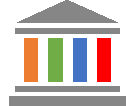 All-Pillar StrategiesAll-Pillar Strategy 1: Increase the Number of Students in the USVI That Are Interested in STEM (Goal 2)Outcome 1: UVI Students have stronger engineering capacitiesOutcome 2: More USVI high schoolers want to continue their career in STEMOutcome 3: Bolster future local workforce Activity 1: Work with Physics faculty to create the Pre-engineering programActivity 2: Outreach with College of Sci and Math about career opportunities in STEM and EngineeringActivity 3: Bolster HS STEM literacy in engineeringAll-Pillar Strategy 2: Generate Student Engagement (Goal 3)Outcome 1: Students are exposed to fields of study that are not widely taught at UVIOutcome 2: Students are more familiar with USVI Infrastructure systemsOutcome 3: Students are actively engaged in societal issues that impact the TerritoryActivity 1: Student Research Activities Activity 2: Involve students in outreach eventsActivity 3: Involve Students in nation-wide events and other competitionsActivity 4: Create a youth ambassador program